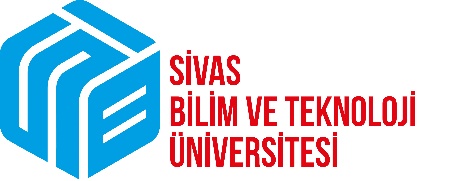 Ek : Doktora Yeterlik Sınav Tutanağı EvraklarıNot: Bu rapor, ilgili Ana Bilim Dalı Başkanlığınca yeterlik sınavını izleyen 3 gün içerisinde Enstitüye bildirilir.I – KARARI – KARARI – KARARI – KARARTarih … / ... / 20…Komitemiz ……………………… Ana Bilim Dalı, ……………… numaralı Doktora Öğrencisi …………………………………’nin yeterlik sınavını yapmakla görevlendirdiği yeterlik sınav jürisinden gelen yazılı ve sözlü sınav sonuçlarını değerlendirerek; adı geçen doktora öğrencisinin BAŞARILI / BAŞARISIZ olduğuna OY BİRLİĞİ / OY ÇOKLUĞU ile karar vermiştir.Tarih … / ... / 20…Komitemiz ……………………… Ana Bilim Dalı, ……………… numaralı Doktora Öğrencisi …………………………………’nin yeterlik sınavını yapmakla görevlendirdiği yeterlik sınav jürisinden gelen yazılı ve sözlü sınav sonuçlarını değerlendirerek; adı geçen doktora öğrencisinin BAŞARILI / BAŞARISIZ olduğuna OY BİRLİĞİ / OY ÇOKLUĞU ile karar vermiştir.Tarih … / ... / 20…Komitemiz ……………………… Ana Bilim Dalı, ……………… numaralı Doktora Öğrencisi …………………………………’nin yeterlik sınavını yapmakla görevlendirdiği yeterlik sınav jürisinden gelen yazılı ve sözlü sınav sonuçlarını değerlendirerek; adı geçen doktora öğrencisinin BAŞARILI / BAŞARISIZ olduğuna OY BİRLİĞİ / OY ÇOKLUĞU ile karar vermiştir.Tarih … / ... / 20…Komitemiz ……………………… Ana Bilim Dalı, ……………… numaralı Doktora Öğrencisi …………………………………’nin yeterlik sınavını yapmakla görevlendirdiği yeterlik sınav jürisinden gelen yazılı ve sözlü sınav sonuçlarını değerlendirerek; adı geçen doktora öğrencisinin BAŞARILI / BAŞARISIZ olduğuna OY BİRLİĞİ / OY ÇOKLUĞU ile karar vermiştir.II – DOKTORA YETERLİK KOMİTESİII – DOKTORA YETERLİK KOMİTESİII – DOKTORA YETERLİK KOMİTESİII – DOKTORA YETERLİK KOMİTESİ… / … / 20…Üyeİmza… / … / 20…Üyeİmza… / … / 20…Üyeİmza… / … / 20…Üyeİmza… / … / 20…Üyeİmza… / … / 20…Üyeİmza… / … / 20…Üyeİmza… / … / 20…Üyeİmza